ใบลงเวลาปฏิบัติงานนอกเวลาราชการ มหาวิทยาลัยเทคโนโลยีราชมงคลล้านนา น่าน ส่วนงาน.................ประจำวัน  ............................................        ..................................................................ผู้ควบคุม                                       (..........................ตำแหน่ง..........................)-หมายเหตุ : ใช้ใบเวลาลงเวลาปฏิบัติงานนอกราชการในการเบิก แยกจากใบลงเวลาลงเวลาปฏิบัติงานราชการปกติ* กรณีมีการประกาศจากมหาวิทยาลัยอนุโลมให้ลงเวลาเข้า-ออก โดยการลงลายมือชื่อให้แนบประกาศหรือหนังสือแจ้งเวียนจากมหาวิทยาลัย แนบเอกสารดังกล่าวพร้อมใบลงเวลาปฏิบัติงานนอกเวลาราชการใบลงเวลาปฏิบัติงานนอกเวลาราชการมหาวิทยาลัยเทคโนโลยีราชมงคลล้านนา ส่วนงาน........................ประจำเดือน..................................................          ……………………………………….................ผู้ควบคุม                                         (..................ตำแหน่ง...........................)-หมายเหตุ : ใช้ใบเวลาลงเวลาปฏิบัติงานนอกราชการในการเบิก แยกจากใบลงเวลาลงเวลาปฏิบัติงานราชการปกติ* กรณีมีการประกาศจากมหาวิทยาลัยอนุโลมให้ลงเวลาเข้า-ออก โดยการลงลายมือชื่อให้แนบประกาศหรือหนังสือแจ้งเวียนจากมหาวิทยาลัย แนบเอกสารดังกล่าวพร้อมใบลงเวลาปฏิบัติงานนอกเวลาราชการตัวอย่างรายงานลงเวลาปฏิบัติงานนอกเวลาจากระบบ HR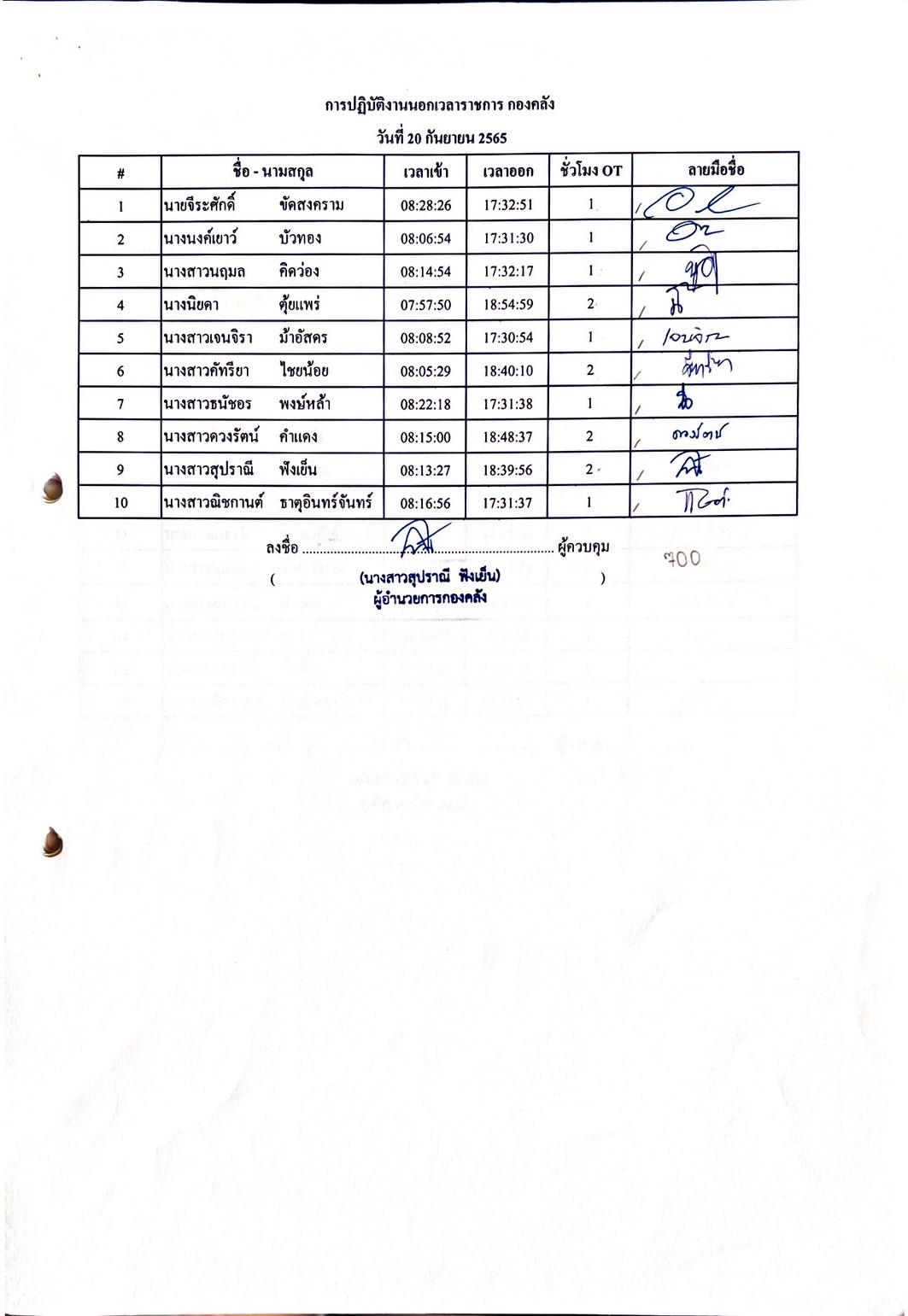 ลำดับชื่อ-นามสกุลเวลามาเวลากลับลายมือชื่อหมายเหตุวันเดือนปีชื่อ-นามสกุลเวลามาเวลากลับลายมือชื่อหมายเหตุ